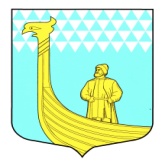 АДМИНИСТРАЦИЯМУНИЦИПАЛЬНОГО ОБРАЗОВАНИЯВЫНДИНООСТРОВСКОЕ СЕЛЬСКОЕ ПОСЕЛЕНИЕВолховского муниципального районаЛенинградской областиПОСТАНОВЛЕНИЕот 21 сентября  2020 года                                                                                           № 132дер. Вындин ОстровВолховского района, Ленинградской областиО внесении изменений в постановление администрации МО Вындиноостровское сельское поселение  от 01.07.2016 года №95 «Об утверждения в Положения о муниципальной поддержке инвестиционной деятельности на территории муниципального образования»В соответствии с Федеральным законом от 25.02.1999 г №39-ФЗ «Об инвестиционной деятельности  в Российской Федерации , осуществляемой  в форме капитальных вложений» , во исполнение протеста Волховской городской прокуратуры    постановляет1. Пункт 1.5 Положения о муниципальной поддержке инвестиционной деятельности на территории муниципального образования, утвержденного постановлением администрации МО Вындиноостровское сельское поселение  от 01.07.2016 г. №95 «Об утверждении Положения о муниципальной поддержке инвестиционной деятельности на территории муниципального образования», читать в следующей редакции: «1.5. Совет депутатов муниципального образования Вындиноостровское сельское поселение и местная администрация в пределах своих полномочий, в соответствии с федеральными законами и иными нормативными правовыми актами Российской Федерации, Ленинградской области, муниципальными правовыми актами, гарантируют всем субъектам инвестиционной деятельности: - обеспечение равных прав при осуществлении инвестиционной деятельности;- гласность в обсуждении инвестиционных проектов;- право обжаловать в суд решения и действия (бездействие) органов местного самоуправления и их должностных лиц;- защиту капитальных вложений.»2. Настоящее постановление вступает в силу с момента подписания и распространяет свое действие на правоотношения, возникшие с 1 января 2020 года.3. Настоящее постановление разместить на официальном сайте администрации Вындиноостровского сельского поселения.4. Контроль за исполнением постановления оставляю за собой.   Глава администрации                                                                 Е.В. Черемхина